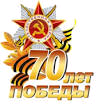 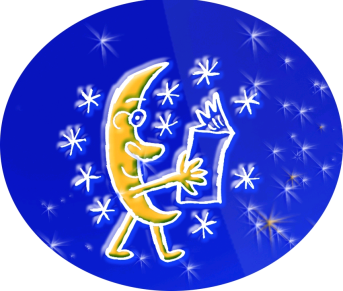 В программе:«Стихи, рождённые войной»: радиоэфир для жителей станицы Полтавской, 9.00 -11.00.«Читай, 23 регион!»: уличная акция, «Наша пресса – на все интересы»: выставка-реклама  газет. «Друзья, а Вам известно, что всё в журналах интересно!»: выставка-реклама журналов.«Книжная Планета»: знакомимся  с  новыми  поступлениями в библиотеку.«Читайте, люди, книги о войне!» - пиар-акция книг о войне.13.00 – 16.00. (Площадь у библиотеки).«Запечатлённая память»: Литературно-музыкальный вечер (по книге В.А. Антошкиной, С.А. Шульга «История одного класса»), Литературно-музыкальный вечер посвящён светлой памяти учеников средней школы № 10 (ныне МБОУ СОШ № 1) станицы Красноармейской (Полтавской),  отдавших свою жизнь в годы Великой Отечественной войны за нашу Отчизну, и оставивших нам гордость и свет. Бессмертный свет святой Победы!Объявление итогов Интернет викторины  «Что я знаю о Великой Отечественной войне». 18.00 - 20.00. («Полтавский культурный центр»  - ДК).«Споёмте, друзья!: песни великого подвига»: История создания и исполнение песен Великой Отечественной войны.21.00 – 23.00. Читальный зал Полтавской сельской библиотеки.